С 13 по 17 марта 2023 года в МБОУ «Саранпаульская СОШ» была проведена предметно – методическая неделя учителей спортивно – оздоровительного цикла Тема: «Физкультура, здоровье, безопасность»Цель: -развитие у детей чувства личной ответственности за свое здоровье; формирование культуры здорового образа жизни;-воспитание негативного отношения к вредным привычкам.Задачи:-формировать сознание того, что здоровье зависит от них самих, чтобы его сберечь, надо правильно питаться, заниматься физкультурой, спортом, закаливанием своего организма;-формирование навыков и умений в выполнении физических упражнений, направленных на профилактику здоровья, коррекцию телосложения, формирование правильной осанки и культуры движений;-расширение и развитие двигательного опыта учащихся посредством усложнения ранее освоенных движений и овладение новыми, с повышенной координационной сложностью;-укрепить уверенность учащихся в своих силах и знаниях;-расширение функциональных возможностей основных систем организма;-организация активного досуга детей;-выявление способных детей;-определение сильнейших команд, а в личном первенстве – сильнейших участников;-воспитание поколения, стремящегося к здоровому образу жизни, посредством вовлечения детей в такие формы организации оздоровительной работы, как спортивные эстафеты, соревнования по различным видам спорта.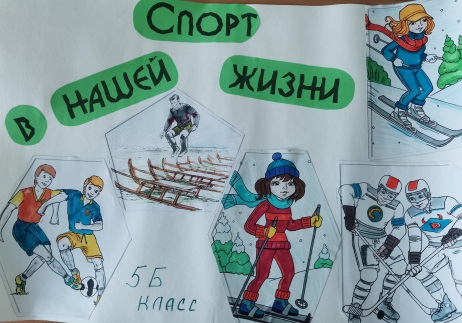 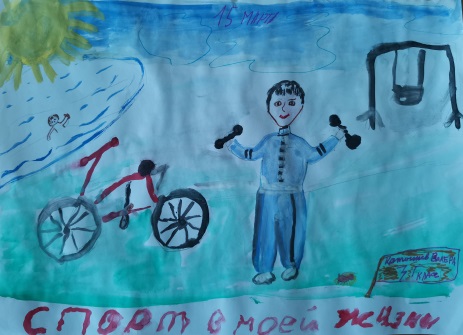 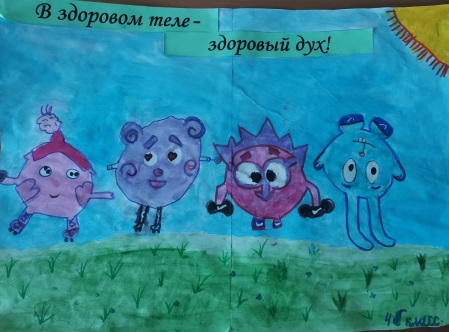 	Также были проведены соревнования по «Пионерболу» между методическими объединениями. Педагоги показали   отличную игру и то, что они находятся в прекрасной физической форме. На заседании ШМО были подведены  итоги проведения и анализ предметно – методической недели. Сделали вывод, что вовлеченность учащихся в мероприятия была хорошая. Отметили, что все педагоги на хорошем уровне дали открытые уроки и мероприятия. Использовали разные технологи  обучения. Открытые занятия и уроки соответствовали заявленной цели: -развитие у детей чувства личной ответственности за свое здоровье;- формирование культуры здорового образа жизни;-воспитание негативного отношения к вредным привычкам.»С понедельника по пятницу для  1-4 классов, стартовала акция «Утро начинается с зарядки», которая собирала на зарядку  всех учащихся. Зарядка проходила под музыкальное   сопровождение в  спортзале. 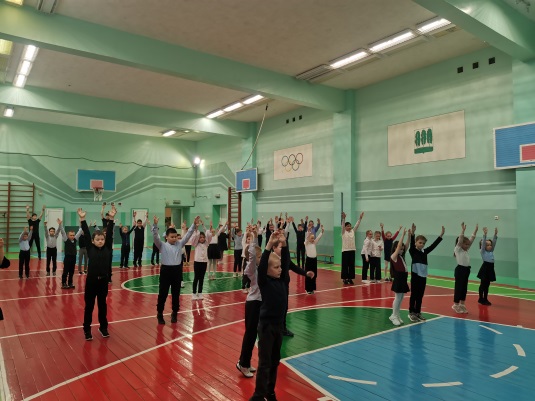 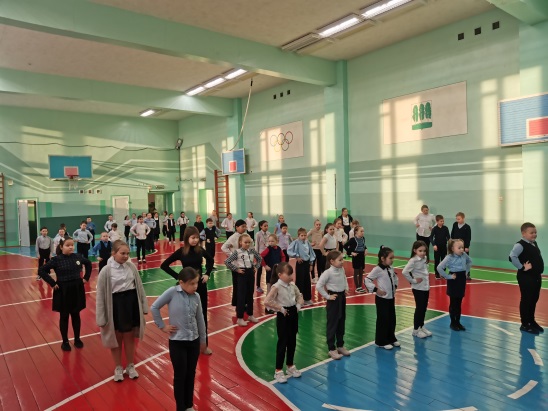 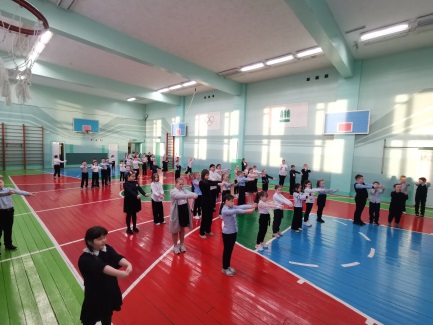 На уроках физической культуры проводились соревнования  «Самый сильный класс». Пять учащихся от класса подтягивались на высокой  перекладине, выполняли подъем туловища из положения лежа на полу, руки за головой, прыгали через скакалку, а также выполняли сгибание и разгибание рук в упоре лежа. Результаты суммировались.Среди 2-3 классов.                     1 место-3в                     2 место-3б                     3 место-3аСреди 4-5 классов.                     1 место- 5а                     2 место -5б                     3 место- 4бНа уроках физической культуры проводились соревнования  «Самый сильный класс». Пять учащихся от класса подтягивались на высокой  перекладине, выполняли подъем туловища из положения лежа на полу, руки за головой, прыгали через скакалку, а также выполняли сгибание и разгибание рук в упоре лежа. Результаты суммировались.Среди 2-3 классов.                     1 место-3в                     2 место-3б                     3 место-3аСреди 4-5 классов.                     1 место- 5а                     2 место -5б                     3 место- 4б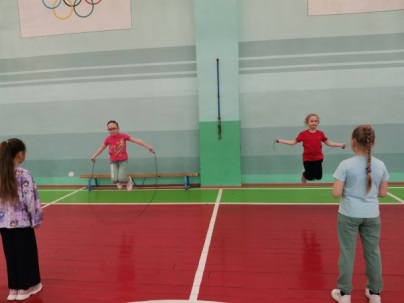 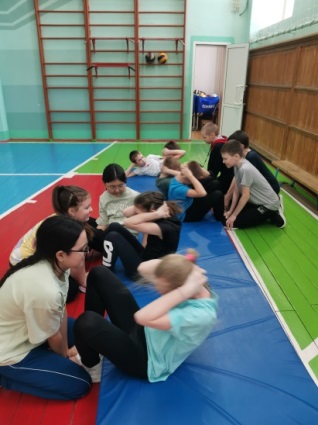 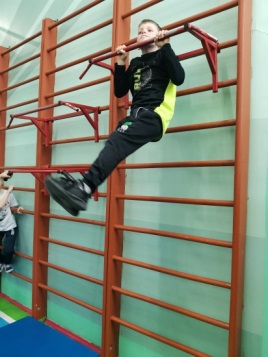 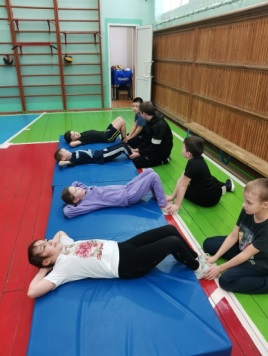 Все педагоги методического объединения дали открытые уроки и занятия.Все педагоги методического объединения дали открытые уроки и занятия.Открытый урок в форме соревнований по «Волейболу» провели учителя по физической культуре Кордонова Л.Г. и Попов А.Д.. В соревнованиях приняли участия учащиеся 8-11 классов. На соревнованиях  присутствовали 9 педагогов. Все учащиеся соревнований получили положительные  эмоции и показали прекрасную борьбу за 1 место.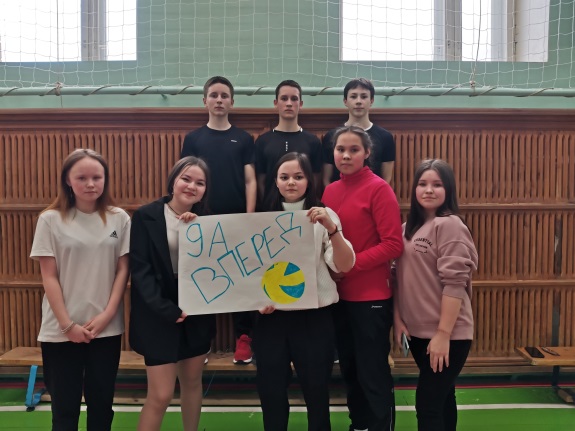 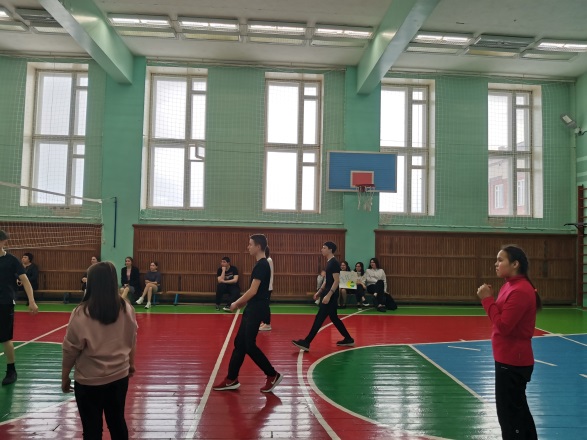 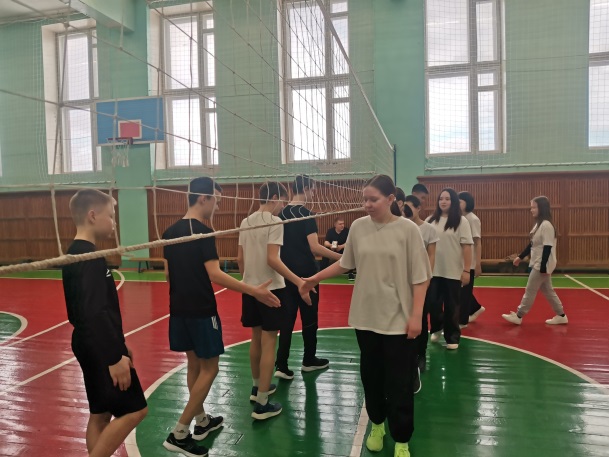 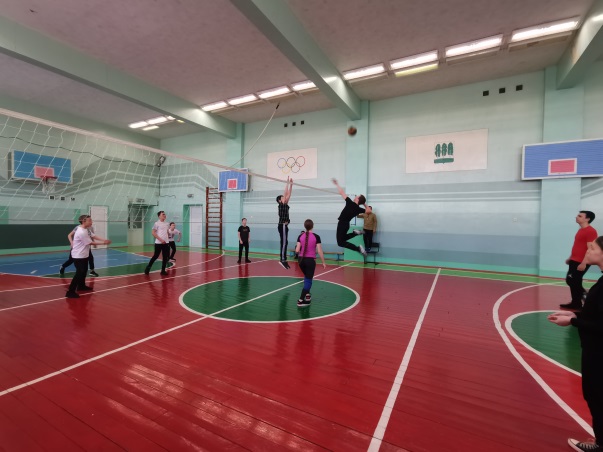 Емельянова О.Н. провела мероприятие  по хореографии «Танцы мира», где были показаны движения разных танцев. Участие принимали 2-4 классы, детям было интересно познакомиться и повторить движения танца. 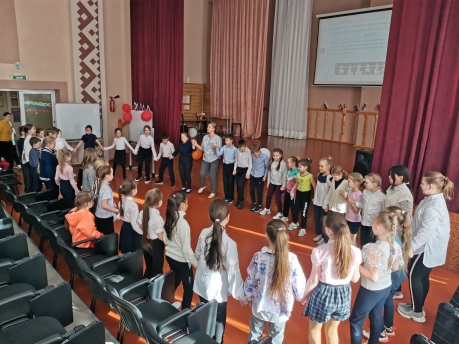 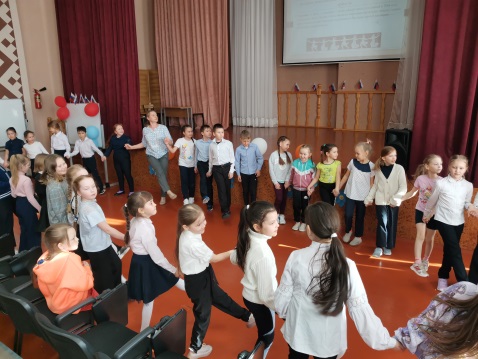 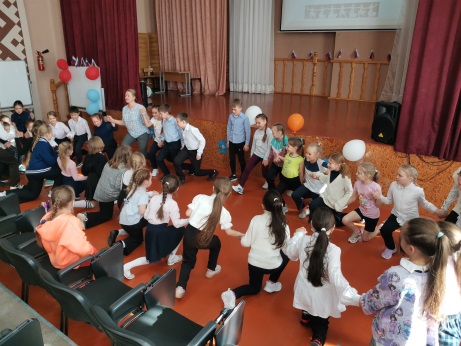 Белорус А.А. провел открытый урок в 9 «б» классе «Участник дорожного движения» ,где ученики могли познакомиться с знаками дорожного движения и показать свои знания на магнитной доске.Также Белорус А.А. провел мероприятия в рамках профилактической акции «Безопасным дорогам скажем «ДА»». В рамках данной акции проведены просветительские беседы по теме «Безопасное поведение на улично-дорожной сети», проведена акция «Пешеход в приоритете», интеллектуальная  игра «Перекресток»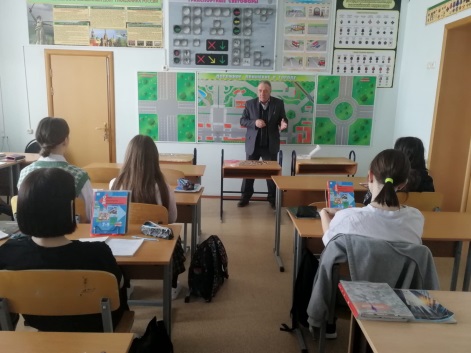 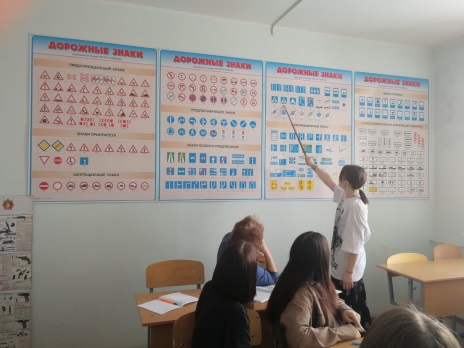 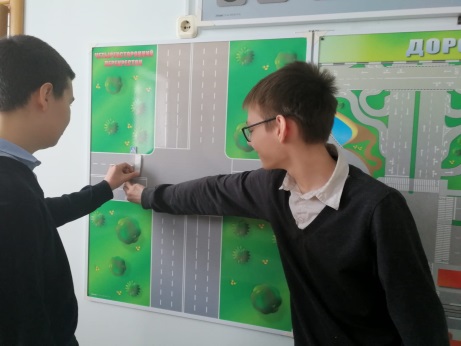 В конкурсе рисунка «Безопасный мир» и «Спорт в нашей жизни» приняли участие     1 - 5  классы. Все участники получили сертификаты. В интеллектуальной викторине: «ЗОЖ» приняли участие 1 – 4 классы. Учащиеся, набравшие больше 50%, получили сертификаты.В конкурсе рисунка «Безопасный мир» и «Спорт в нашей жизни» приняли участие     1 - 5  классы. Все участники получили сертификаты. В интеллектуальной викторине: «ЗОЖ» приняли участие 1 – 4 классы. Учащиеся, набравшие больше 50%, получили сертификаты.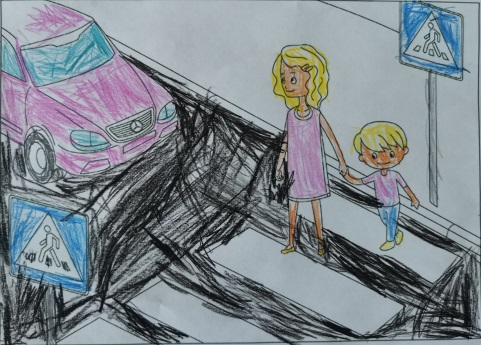 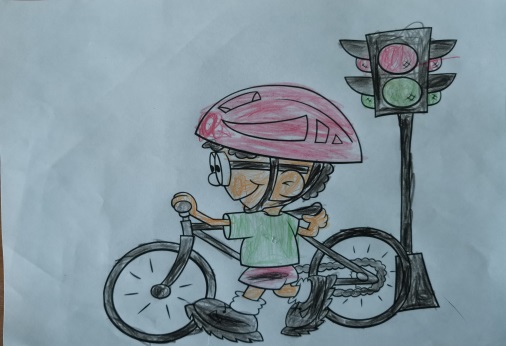 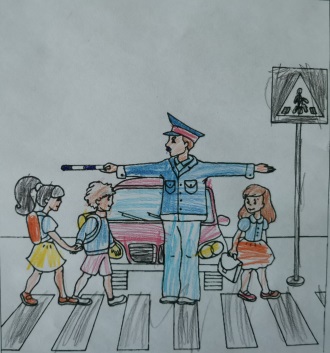 